JUNIOR SCHOOL EDUCATION ASSESSMENT                    2ND TERM 2024                      GRADE 8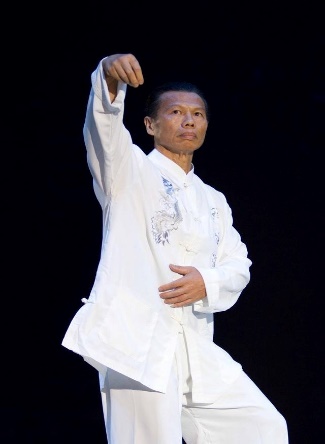 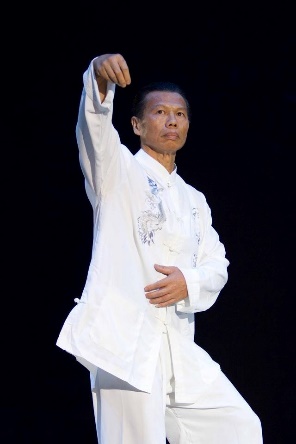 NAME: _______________________________________________________SCHOOL: _____________________________________________________ASSESSMENT NUMBER ____________________ DATE___________________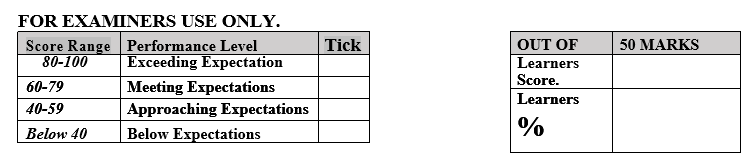 LEARNER’S INSTRUCTIONSWrite your name, School, Assessment Number and the exam date in the spaces provided above.Answer all the questions in this paper.Any rough work must be done in this paper.All your answers must be written in the spaces provided in the question paper.Writing and giving relevant examples is highly recommended.It’s highly recommended to draw illustrations when explaining a concept.Learners should check the question paper to ascertain that all the pages are printed as indicated and that no questions are missing.Your answers must be clearly written (Legible) and well organized.Use blue or black pens when writing answers and a pencil when drawing.Learners must answer the questions in English.Define the following termsPitch: ………………………….……………………………………………Volume: …………………..………………………………………………..Tempo: ……………………………………………………………………..Dance formation: ………………………………………………………….What is body adornment?…………………………………………………………………………………….What is creative arts? (2 mks)……………………………………………………………………………………………………………………………………………………………………………………………………What is sports? (2 mks)…………………………………………………………………………………………………………………………………………………………………………………………………..Identify five roles of Creative arts and sports in the society.(5 mks)……………………………………………………………………………………………………………………………………………………………………………………………………………………………………………………………………………………..…………………………………………………………………………………………..………………………………………………………………………………………….State four components of Creative Arts and Sports.(4 mks)……………………………………………….………………………………………………………….…………………………………………………….…………………………………………………….State two Principles of Visual arts.(2 mks)……………………………………………………………………………….………………………………………………………………………………Outline four Basic Elements of a play. (4 mks)……………………………………………………………………………………………………………….…………………………………………………………………..………………………………………………………………………………………….………………………………………………………………………………………….State and explain three elements of Music in Creative Arts.(6 mks)………………………………………………………………………………………………………………………………………………………………………………………………………………………….………………………………………….State three examples of themes in plays. (3 mks) …………………………………………………….…………………………………………………………….……….………………………………………………………………State three Elements of Dance in Creative Arts.(3 mks)………………………………………………………………….………………………………………………………………….………………………………………………………………… The arts can be experienced through the following senses namely?(3 mks)…………………………………………….….………………………………………………..………………………………………………..State three Factors to consider when making preparation and presentation of art research. (3 mks)…………………………………………………………………………………………………………………………………………………………..………………………………………………………………………………..Look at the hand signs below for notes B,A and G. Put the notes B A G under the correct hand sign.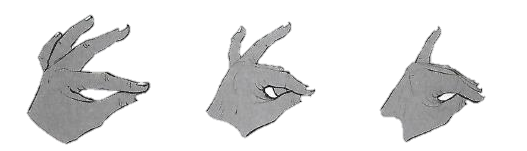 How can a song benefit a singer and listeners?………………………………………………………………………………..……………………………………………………………………………….Identify the three sections of a narrative (3mks) ………………………………………………………………………………….……………………………………………………………………………………………………………………………………………………………………Write down two importance of studying performing arts to you? (2mks) …………………………………………………………………………………..…………………………………………………………………………………..What is the difference between performing arts and other arts? (2mks) ………………………………………………………………………………………………………………………………………………………………………………………………………………………………………………………………………………………………Write down three elements of performing arts. (3mks) ……………………………………………………………………………………………………………………………………………………………………………………………………………….Fill in the chart below;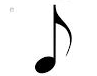 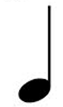 When performing a dance or a song adjudicators/judges  check on;………………………………………………………………………………………………………………………………………………………………Name two categories of participants in a dance presentation:……………………………………………………………………………………………………..State four components of Creative Arts and Sports.(4 mks)___________________________________________________________________________________________________________________________________________________________________The teacher has places some stationary items on the table. Draw showing overlap and shade using smudge technique. Make it neat (14 mks)Name the following parts of a note. (3 mks)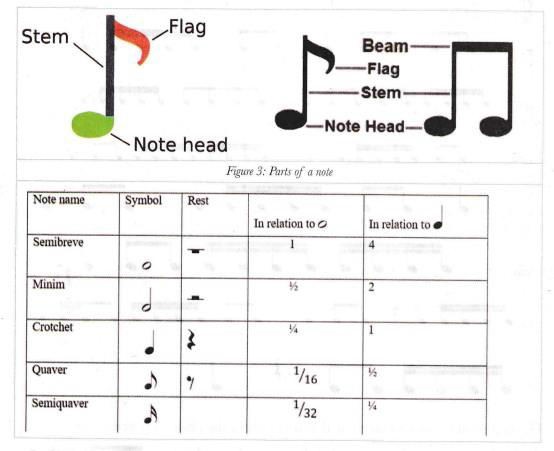 Draw the following note. ( 5 mks)Draw the joined note of the  French rhythm notes below.(3 mks)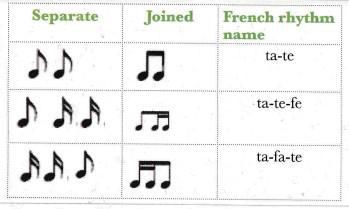 